СЦЕНАРИЙ праздничного концертаВедущий: Добрый день, дорогие друзья!Сегодня в этом зале тепло от дружеской обстановки и тесно от близости эпох и поколений. Вы вынесли на своих плечах тяготы страшной войны, прошли огромный жизненный путь с радостями и удачами, потерями и невзгодами. На встречу с вами пришло поколение ребят, которое не испытало ужасов войны и знает о ней из уроков истории, книг, фильмов.Вам, дорогие ветераны, труженики тыла, дети войны, мы посвящаем наш концерт!Ведущий:Вспомним безмятежный детский сон, счастливыйПервый солнца луч – неторопливыйЗапах яблок, зреющих в садуВспомним самый страшный день в годуВспомним город заревой дотла сожженныйВ поле урожай, огнем спаленныйВзрывы, смерть, глаза, наполненные больюРубежи России, залитые кровью.Вспомним, чтоб бойцов восславитьЧтобы людям всей земли отправитьЗаклинание, звучащее светло:Быть войны на свете не должно!Ведущий: (На фоне тихо звучащего школьного вальса)Мирно спала земля. Посапывали в кроватках дети, и отдыхали уставшие за день взрослые. И только в ночи, полной тишины и покоя, изредка слышался всплеск воды в реке, и неторопливое перешептывание листьев на деревьях. И нарушали этот ночной покой лишь звуки школьного вальса. Это выпускники прощались друг с другом, и с детством, вступая во взрослую жизнь.Встречая рассвет и мечтая о том, что их ждет завтра, они и думать не могли, что в их жизни будет четыре долгих и страшных года, и что у многих из них уже нет будущего.Легкой дымкой подернута земля. Везде еще тихо. Это были последние минуты тишины.(Мелодия вальса затихает)Цветок в росинках весь к цветку приникИ пограничник протянул к ним рукиА немцы, кончив кофе пить в тот мигВлезали в танки, закрывали люкиТакою все дышало тишинойЧто вся земля еще спала, казалосьКто знал, что между миром и войной Всего, каких – то пять минут осталось……(Звучит мелодия песни “Священная война”)1418 дней и ночей длилась война.И с первых часов, с первых минут вражеского нашествия, весь советский народ по зову Матери – Родины встал на смертный бой!Солдат на передовой и подросток на заводе, партизан в тылу врага и колхозница в далеком от фронта селе – каждый как мог, а чаще сверх всяких сил, приближал нашу Победу, упорно идя через всенародную беду к тому светлому, выстраданному дню.В жестокой схватке с фашизмом Советские люди проявили беззаветную любовь к Родине, беспримерную стойкость и массовый героизм.(Звучит песня “Три танкиста”)Ведущий:Бомбы землю шатали в сорок первом годуТолько мы устояли у веков на видуСтолько горя осилив, это нам ли не знатьКак стояла Россия, так и будет стоять!(Звучит стихотворение “До свидания, мальчики”)Читают девочки:1. Ах, война, что ты сделала, подлаяСтали тихими наши дворыНаши мальчики головы поднялиПовзрослели они до поры2. На пороге едва помаячилиИ ушли, за солдатом, солдатДо свидания, мальчики! Мальчики, постарайтесь вернуться назад! (Машут руками мальчикам)3. Нет, не прячьтесь вы, будьте высокимиНе жалейте ни пуль, ни гранатИ себя не щадите, но все-такиПостарайтесь вернуться назад!Читают мальчики:4. Ах, война, что ты подлая, сделалаВместо свадеб – разлуки и дымНаши девочки платьица белыеРаздарили сестренкам своим5. Сапоги – ну куда от них денешься?Да зеленые крылья погон…..Вы наплюйте на сплетников, девочкиМы сведем с ними счеты потом.6. Пусть болтают, что верить вам не во чтоЧто идете войной наугадДо свидания, девочки!Девочки, постарайтесь вернуться назад! (Машут руками девочкам)Ведущий: Как тяжелы были те минуты, когда родные и близкие провожали на фронт своих любимых. Что принесет война? Вернется ли твой самый дорогой человек живым и здоровым? Никто не мог тогда ответить на эти вопросы. Горестные предчувствия терзали душу. Но все-таки в сердце не гас огонек.(Звучит песня “Темная ночь”)Ведущий: В минуты затишья, на привалах, в землянках, солдатское сердце согревала хорошая песня. Песня вдохновляла, звала на подвиг во имя Родины. Песня на войне многим помогала выжить. И пусть сейчас она прозвучит как воспоминание.(Звучит песня “В землянке”)Ведущий: Никто из бойцов тогда не знал, доживет ли он до завтра, встретит ли рассвет, увидит ли синее небо, услышит ли пение птиц, суждено ли ему пройти всю войну и вернуться домой. Но мужество и отвага не покидали их мысль о том, что дома их любят и ждут, согревала, придавала решимости идти в бой, защищать Родину.(Мальчик читает стихотворение “Жди меня”)Жди меня, и я вернусь, только очень ждиЖди, когда наводят грусть желтые дождиЖди, когда снега метут, жди, когда жараЖди, когда других не ждут, позабыв вчераЖди, когда из дальних мест писем не придетЖди, когда уж надоест всем, кто вместе ждетЖди меня, и я вернусь, не желай добраВсем, кто знает наизусть, что забыть пора.Пусть поверят сын и мать в то, что нет меняПусть друзья устанут ждать, сядут у огняВыпьют горькое вино на помин душиЖди, и с ними за одно выпить не спешиЖди меня, и я вернусь всем смертям на злоКто не ждал меня, тот пусть скажет: “Повезло”Не понять не ждавшим им, как среди огняОжиданием своим ты спасла меня.Как я выжил, будем знать только мы с тобойПросто ты умела ждать как никто другой!Ведущий:Она звучит не умираяОт дедов, перейдя к юнцамПростая песня фронтоваяВам согревавшая сердца!(Звучит песня “Катюша”)Ведущий:Раздаются смех и шуткиИ чуть слышен треск костраЭто отдыха минутки – Долгожданная пора!Кто сказал, что надо бросить песни на войне?После боя сердце просит музыки вдвойне!(Звучит песня “Самолеты”)Ведущий: Давно закончилась война….Затекли и сравнялись с землей окопы, заросли травой временные фронтовые дороги, цветами покрылись блиндажи. Но земля всегда будет помнить о войне. И люди помнят!Прошла война, прошла страдаНо боль взывает к людям:Давайте, люди, никогда об этом не забудем!Пусть память верную о ней хранят, об этой мукеИ дети нынешних детей, и наших внуков внукиЗатем, чтоб этого забыть не смели поколеньяЗатем, чтоб нам счастливыми бытьА счастье – не в забвенье!Ведущий: Слава героям! Слава! В праздник Победы мы всегда будем вспоминать, какие качества нашего народа помогли одолеть врага: терпение, мужество, величайшая стойкость, любовь к Отечеству! День 9 Мая стал для нас не только всенародным праздником, но и Днем Памяти, Днем печали обо всех тех, кому не суждено было вернуться.Ушла война, оставив списки погибших в праведном бою.Застыли скорбью обелиски в недвижном каменном строю“Пал смертью храбрых” – отвечаем и вновь живем грядущим днемМинутой скорбного молчанья давайте павших помянем!(Минута молчания)(Звучит стихотворение “Почему победили?”)Почему победили?Прост вопрос и не прост….Потому что бесстрашно Встали в полный вы рост!Почему победили?Здесь не мало причинПотому что вы вместеБыли все, как одинПочему победили?Что напрасно гадать?Потому что любилиНашу Родину – Мать!Ну а если иначеЧтобы было ясней:Вы любили ОтчизнуБольше жизни своей!(Звучит песня “День Победы”)Ведущий: (На фоне мелодии песни “День Победы”)Вот и подошла наша встреча к концу. Сегодня частичку своего сердца вам подарили воспитанники вокальной студии “Арго” и “Домисолька” Центра дополнительного образования для детей Тяжинского района Кемеровской области. Еще раз поздравляем Вас с праздником, с Днем Победы! И от всей души желаем Вам: счастья, здоровья, долгих лет жизни и безоблачного неба над головой. Спасибо за теплую встречу!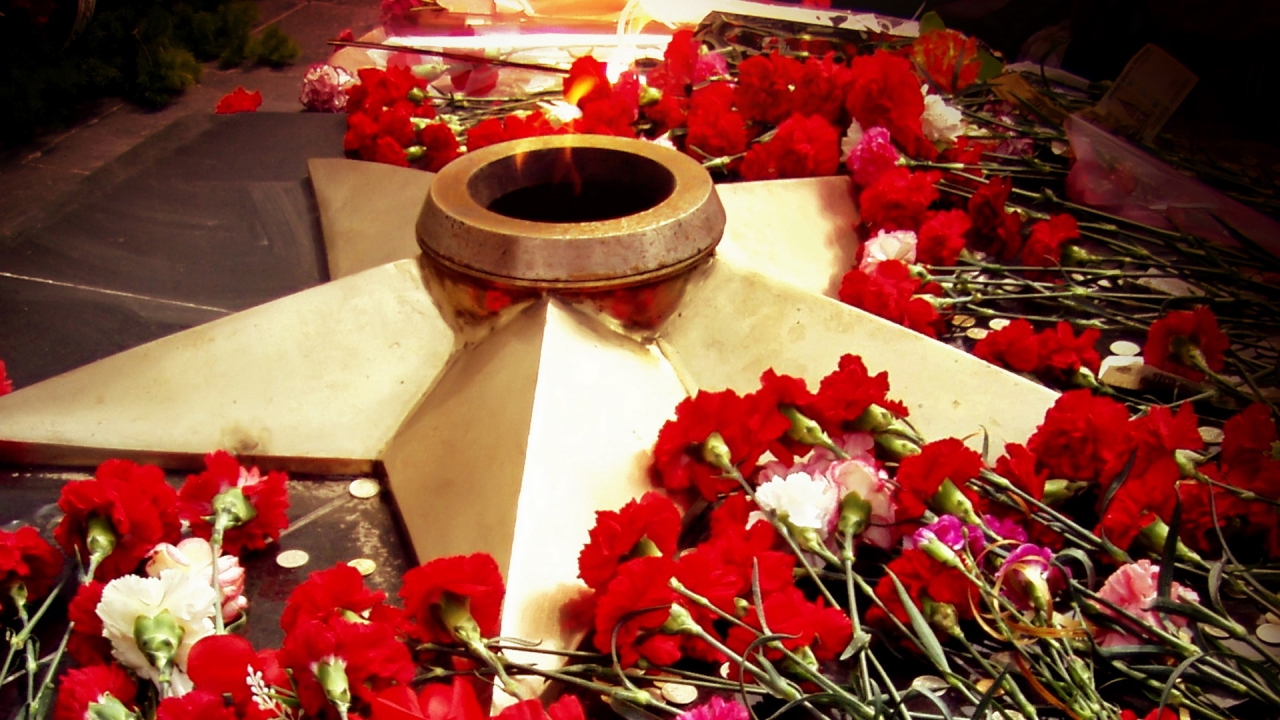 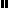 